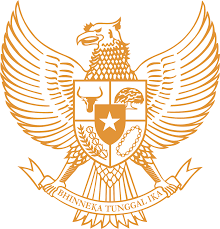 KEPALA DESA SERUTKECAMATAN NGUTERKABUPATEN SUKOHARJOPERATURAN DESA SERUTNOMOR 4 TAHUN 2022TENTANGPERUBAHAN ANGGARAN PENDAPATAN DAN BELANJA DESATAHUN ANGGARAN 2022DENGAN RAHMAT TUHAN YANG MAHA ESAKEPALA DESA SERUT,Mengingat 	:	1. 	Undang-Undang Nomor 13 Tahun 1950 tentang Pembentukan Daerah-daerah Kabupaten dalam Lingkungan Propinsi Djawa Tengah sebagaimana telah diubah dengan Undang-Undang Nomor 9 Tahun 1965 tentang Pembentukan Daerah Tingkat II Batang dengan mengubah Undang-Undang No. 13 Tahun 1950 tentang Pembentukan Daerah-daerah Kabupaten dalam Lingkungan Propinsi Jawa Tengah (Lembaran Negara Tahun 1965 Nomor 52, Tambahan Lembaran Negara Nomor 2757);Undang-Undang  Nomor  25 Tahun 2004  tentang Sistem Perencanaan Pembangunan Nasional (Lembaran Negara Republik Indonesia Tahun 2004 Nomor 104, Tambahan Lembaran Negara Republik Indonesia Nomor 4421);Undang-Undang Nomor 17 Tahun 2007 tentang Rencana Pembangunan Jangka Panjang Nasional Tahun 2005-2025 (Lembaran Negara Republik Indonesia Tahun 2007 Nomor 33, Tambahan Lembaran Negara Republik Indonesia Nomor 4700);Undang-Undang Nomor 6 Tahun 2014 tentang Desa (Lembaran Negara Republik Indonesia Tahun 2014 Nomor 7, Tambahan Lembaran Negara Republik Indonesia Nomor 5495), sebagaimana telah diubah dengan Undang-Udang Nomor 11 Tahun 2020 tentang Cipta Kerja (Lembaran Negara Republik Indonesia Tahun 2020 Nomor 245, Tambahan Lembaran Negara Republik Indonesia Nomor 6573);Undang-Undang Nomor 23 Tahun 2014 tentang Pemerintahan Daerah (Lembaran Negara Republik Indonesia Tahun 2014 Nomor 244, Tambahan Lembaran Negara Republik Indonesia Nomor 5587), sebagaimana telah diubah beberapa kali terakhir dengan Undang-Undang Nomor 11 Tahun 2020 tentang Cipta Kerja (Lembaran Negara Replublik Indonesia Tahun 2020 Nomor 245, Tambahan Negara Republik Indonesia Nomor 6573);Peraturan Pemerintah Nomor 43 Tahun 2014 tentang Peraturan Pelaksanaan Undang-Undang Nomor 6 Tahun 2014 tentang Desa (Lembaran Negara Republik Indonesia Tahun 2014 Nomor 123, Tambahan Lembaran Negara Republik Indonesia Nomor 5539) sebagaimana telah diubah beberapa kali terakhir dengan Peraturan Pemerintah Nomor 11 Tahun 2021 tentang Badan Usaha Milik Desa (Lembaran Negara Republik Indonesia Tahun 2021 Nomor 21, Tambahan Lembaran Negara Republik Indonesia Nomor 6623);Peraturan Pemerintah Nomor 60 Tahun 2014 Tentang Dana Desa Yang Bersumber Dari Anggaran Pendapatan dan Belanja Negara (Lembaran Negara Republik Indonesia Tahun 2014 Nomor 168, Tambahan Lembaran Negara Republik Indonesia Nomor 5558) sebagaimana telah diubah beberapa kali terakhir dengan Peraturan Pemerintah Nomor 8 Tahun 2016 tentang Perubahan Kedua Atas Peraturan Pemerintah Nomor 60 tahun 2014 tentang Dana Desa Yang Bersumber Dari Anggaran Pendapatan dan Belanja Negara (Lembaran Negara Republik Indonesia Tahun 2016 Nomor 57, Tambahan Lembaran Negara Republik Indonesia Nomor 5864);Peraturan Presiden Nomor 18 Tahun 2020 tentang Rencana Pembangunan Jangka Menengah Nasional Tahun 2020-2024 (Lembaran Negara Republik Indonesia Tahun 2020 Nomor 10);Peraturan Menteri Dalam Negeri Nomor 114 Tahun 2014 tentang Pedoman Pembangunan Desa (Berita Negara Republik Indonesia Tahun 2014 Nomor 2094);Peraturan Menteri Dalam Negeri Nomor 20 Tahun 2018 tentang Pengelolaan Keuangan Desa (Berita Negara Republik Indonesia Tahun 2018 Nomor 611);Peraturan Menteri Desa, Pembangunan Daerah Tertinggal, dan Transmigrasi Nomor 7 Tahun 2021 tentang Prioritas Penggunaan Dana Desa Tahun 2022 (Berita Negara Republik Indonesia Tahun 2021 Nomor 961);Peraturan Menteri Keuangan Nomor 190/PMK.07/2021 Tentang Pengelolaan Dana Desa (Berita Negara Republik Indonesia Tahun 2021 Nomor 1424)  Sebagaimana Telah diubah dengan Peraturan menteri Keuangan Nomor 128/PMK.07/2022 Tentang Perubahan atas Peraturan Menteri Keuangan Nomor 190/PMK.07/2021 tentang Pengelolaan Dana Desa  (Berita Negara Republik Indonesia Tahun 2022 Nomor 819):Peraturan Daerah Provinsi Jawa Tengah Nomor 3 Tahun 2008 tentang Rencana Pembangunan Jangka Panjang Daerah Provinsi Jawa Tengah Tahun 2005-2025 (Lembaran Daerah Provinsi Jawa Tengah Tahun 2008 Nomor 3 Seri E Nomor 3, Tambahan Lembaran Daerah Provinsi Jawa Tengah Nomor 9);Peraturan Daerah Kabupaten Sukoharjo Nomor 10 Tahun 2015 tentang Kepala Desa (Lembaran Daerah Kabupaten Sukoharjo Tahun 2015 Nomor 10, Tambahan Lembaran Daerah Kabupaten Sukoharjo Nomor 224), sebagaimana diubah beberapa kali terakhir dengan Peraturan Daerah Kabupaten Sukoharjo Nomor 14 Tahun 2017 tentang Perubahan Kedua Atas Peraturan Daerah Kabupaten Sukoharjo Nomor 10 Tahun 2015 tentang Kepala Desa (Lembaran Daerah Kabupaten Sukoharjo Tahun 2017 Nomor 14, Tambahan Lembaran Daerah Kabupaten Sukoharjo Nomor 254);Peraturan Daerah Kabupaten Sukoharjo Nomor 5 Tahun 2016 tentang Pembentukan Produk Hukum Desa (Lembaran Daerah Kabupaten Sukoharjo Tahun 2016 Nomor 5, Tambahan Lembaran Daerah Kabupaten Sukoharjo Nomor 230);P Peraturan Daerah Kabupaten Sukoharjo Nomor 3 Tahun 2021 tentang Rencana Pembangunan Jangka Menengah Daerah Kabupaten Sukoharjo Tahun 2021-2026 (Lembaran Daerah Kabupaten Sukoharjo Tahun 2021 Nomor 3, Tambahan Lembaran Daerah Kabupaten Sukoharjo Nomor 298);Peraturan Bupati Sukoharjo Nomor 45 Tahun 2018 tentang Daftar Kewenangan Desa Berdasarkan Hak Asal Usul Dan Kewenangan Lokal Berskala Desa di Kabupaten Sukoharjo (Berita Daerah Kabupaten Sukoharjo Tahun 2018 Nomor 45);Peraturan Bupati Sukoharjo Nomor 9 tahun 2019 tentang Pedoman Pengelolaan Keuangan Desa (Berita Daerah Kabupaten Sukoharjo Tahun 2019 Nomor 9);Peraturan Bupati Sukoharjo Nomor 40 Tahun 2019 tentang Pembangunan Desa (Berita Daerah Kabupaten Sukoharjo Tahun 2019 Nomor 40);Peraturan Desa Serut Nomor 3 Tahun 2022 tentang Pemanfaatan Aset Desa (Lembaran Desa Serut Tahun 2018 Nomor 4);Peraturan Desa Serut Nomor 6 Tahun 2018 Tentang Kewenangan Desa Berdasarkan Hak Asal Usul Dan Kewenangan Lokal Berskala Desa (Lembaran Desa Serut Tahun 2018 Nomor 6);Peraturan Desa Serut Nomor 2 Tahun 2022 tentang Rencana Kerja Pemerintah Desa Tahun 2023 (Lembaran Desa Tahun 2022 Nomor 2);Peraturan Desa Serut Nomor 3 Tahun 2019 tentang Rencana Pembangunan Jangka Menengah Desa Tahun 2019-2025 (Lembaran Desa Serut Tahun 2019 Nomor 3);Peraturan Desa Serut Nomor 4 Tahun 2022 tentang Perubahan Anggaran Pendapatan dan Belanja Desa Serut (Lembaran Desa Serut Nomor 4 Tahun 2022)Dengan Kesepakatan  Bersama BADAN PERMUSYAWARATAN DESA SERUTdanKEPALA DESA SERUTMEMUTUSKAN:Menetapkan	:	PERATURAN DESA SERUT NOMOR 4  TENTANG PERUBAHAN ANGGARAN PENDAPATAN DAN BELANJA DESA TAHUN ANGGARAN 2022.Pasal 1Perubahan Anggaran Pendapatan dan Belanja Desa Tahun Anggaran 2022 dengan rincian sebagai berikut:Pasal 2Uraian lebih lanjut mengenai Perubahan Anggaran Pendapatan dan Belanja Desa sebagaimana dimaksud dalam Pasal 1, tercantum dalam Lampiran yang merupakan bagian tidak terpisahkan dari Peraturan Desa ini.Pasal 3Lampiran sebagaimana dimaksud dalam Pasal 2 memuat:a. 	APB Desa;b. 	daftar penyertaan modal, jika tersedia; c. 	daftar dana cadangan, jika tersedia; dand.	daftar kegiatan yang belum dilaksanakan di tahun anggaran sebelumnya, jika ada.Pasal 4Kepala Desa  menetapkan Peraturan Kepala Desa tentang Penjabaran Perubahan Anggaran Pendapatan dan Belanja Desa sebagai landasan operasional pelaksanaan APB Desa.Pasal 5Pemerintah Desa dapat melaksanakan kegiatan untuk penanggulangan bencana, keadaan darurat dan mendesak.Pendanaan kegiatan sebagaimana dimaksud pada ayat (1) menggunakan anggaran jenis belanja tidak terduga.Pemerintah Desa dapat melakukan kegiatan penanggulangan bencana, keadaan darurat dan mendesak yang belum tersedia anggarannya, yang selanjutnya diusulkan dalam rancangan peraturan desa tentang perubahan APB Desa.Kegiatan sebagaimana dimaksud pada ayat (1) harus memenuhi kriteria:bukan merupakan kegiatan normal dari aktivitas pemerintah Desa dan tidak dapat diprediksi sebelumnya;tidak diharapkan terjadi secara berulang;berada di luar kendali dan pengaruh pemerintah Desa;memiliki dampak yang signifikan terhadap anggaran dalam rangka pemulihan yang disebabkan oleh kejadian yang luar biasa dan/atau permasalahan sosial; danberskala lokal Desa.Pasal 6Dalam hal terjadi:penambahan dan/atau pengurangan dalam pendapatan desa pada tahun berjalan;keadaan yang menyebabkan harus dilakukan pergeseran antar objek belanja; dankegiatan yang belum dilaksanakan tahun sebelumnya dan menyebabkan SiLPA akan dilaksanakan dalam tahun berjalan;Kepala Desa dapat mendahului perubahan APB Desa dengan melakukan perubahan Peraturan Kepala Desa tentang Penjabaran APB Desa dan memberitahukannya kepada BPD.Pasal 7Peraturan Desa ini mulai berlaku pada tanggal diundangkan.Agar setiap orang mengetahuinya, memerintahkan pengundangan Peraturan Desa ini dengan penempatannya dalam Lembaran Desa Serut.Diundangkan di Serutpada tanggal, 17 Oktober 2022SEKRETARIS DESA SERUT,ttdSUYATNOLEMBARAN DESA SERUT TAHUN 2022 NOMOR 4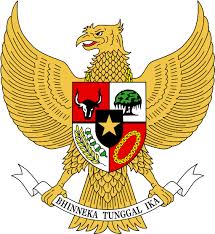 PERATURAN DESA	D E S A 	:  	SERUT	KECAMATAN 	:  	NGUTER	KABUPATEN 	:  	S U K O H A R J O	N O M O R	:	4	T A H U N	: 	2022T E N T A N GPERUBAHAN ANGGARAN PENDAPATAN DAN BELANJA DESATAHUN ANGGARAN 2022Menimbang:bahwa sehubungan dengan terjadi perkembangan yang tidak sesuai dengan rencana anggaran yang telah ditetapkan dalam Anggaran Pendapatan dan Belanja Desa, karena adanya perubahan pendapatan, belanja dan pembiayaan, perlu dilakukan perubahan Anggaran Pendapatan dan Belanja Desa Tahun Anggaran 2022;bahwa berdasarkan pertimbangan sebagaimana dimaksud dalam huruf a dan huruf b, perlu menetapkan Peraturan Desa tentang Perubahan Anggaran Pendapatan dan Belanja Desa Tahun Anggaran 2022;1Pendapatan Desa Rp.    2.598.819.000,00;2Belanja DesaSurplus/Defisit Rp.    2.630.751.372,00; Rp        (165.411.000,00);3Pembiayaan DesaPenerimaan PembiayaanPengeluaran Pembiayaan    Selisih Pembiayaan (a – b)Sisa Lebih Pembiayaan Anggaran Rp.         31.932.372,00; Rp.                        0,00;         Rp.         31.932.372,00; Rp.                        0,00;Telah di Evaluasi  Bupati/walikotaADitetapkan di Serutpada tanggal, 17 Oktober 2022KEPALA DESA SERUT,ttdSUBARI